บันทึกข้อความ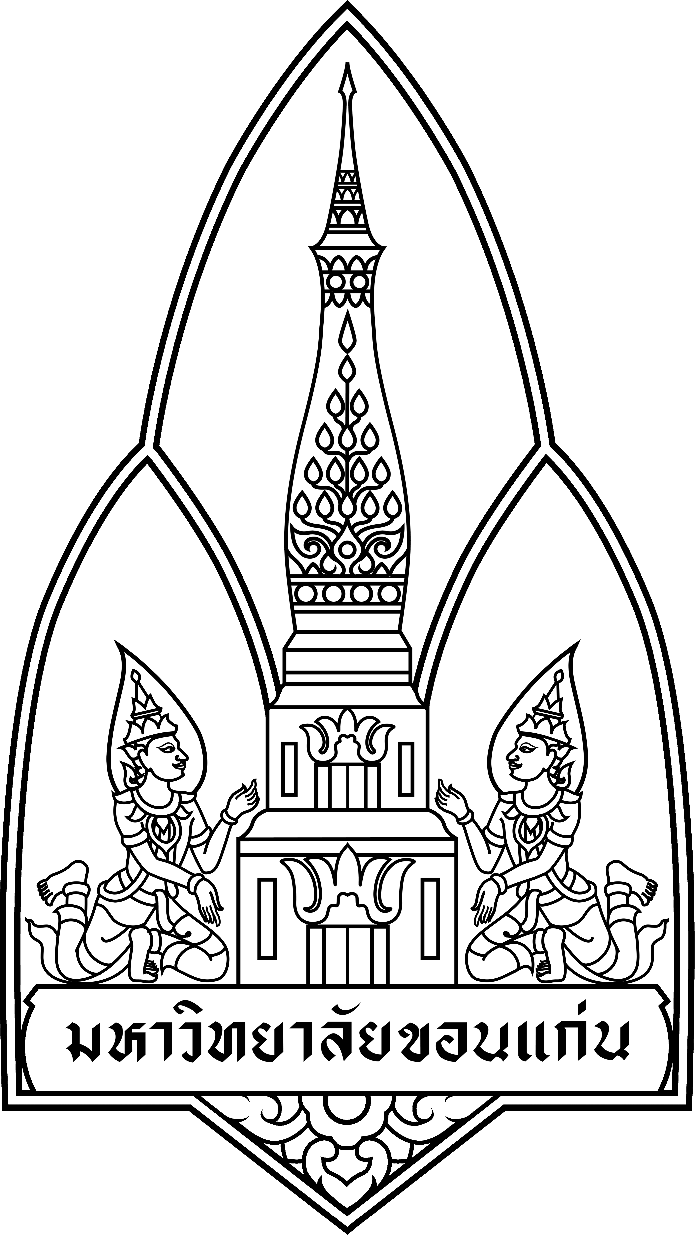 ส่วนงาน	     				  	    โทรศัพท์ที่  อว						   วันที่         เรื่อง  รายงานตัวกลับเข้าปฏิบัติงาน  เรียน  คณบดี (ผ่านรองคณบดีฝ่าย...................................................................................)		ตามคำสั่งที่........................................ข้าพเจ้า……………………………………………………………………………………  ข้าราชการพลเรือนในสถาบันอุดมศึกษา   พนักงานมหาวิทยาลัย  ตำแหน่ง……………..……………………………….………… สังกัดภาควิชา/หน่วยงาน………………………………… คณะแพทยศาสตร์ ได้รับอนุมัติให้  ลาศึกษา   ฝึกอบรม                   ปฏิบัติการวิจัย   ดูงาน  สาขา/เรื่อง….............................................................................................................................. ณ…………………………………………………….มีกำหนด.........ปี...........เดือน..........วันตั้งแต่วันที่………เดือน………………….พ.ศ……….…ถึงวันที่………..เดือน………………พ.ศ………........ความละเอียดแจ้งแล้ว นั้น 		บัดนี้  1) ได้สิ้นสุดและสำเร็จ   ลาศึกษา   ฝึกอบรม   ปฏิบัติการวิจัย   ดูงาน 2) ได้สิ้นสุดแต่ยังไม่สำเร็จ   ลาศึกษา   ฝึกอบรม   ปฏิบัติการวิจัย   ดูงาน เนื่องจาก............................................................................................................และรายงานตัวเข้าปฏิบัติที่สาขาวิชา/หน่วยงาน…………………...……..………………..เป็นที่เรียบร้อยแล้ว ตั้งแต่วันที่……..เดือน…………………….พ.ศ…………. พร้อมขอส่งรายงานฯ ในรูปแบบเอกสารจำนวน 1 ชุด 		จึงเรียนมาเพื่อโปรดทราบและดำเนินการต่อไปด้วย จักขอบคุณยิ่ง.	(ลงชื่อ)……………………………………………….ผู้รายงานตัวกลับ          	         (……………………………….…………..)	(ลงชื่อ)………………………………………..…….หัวหน้าสาขาวิชา/งาน         	        (……………….……………………………..)แบบฟอร์มรายงานการศึกษา ฝึกอบรม ปฏิบัติการวิจัย และดูงาน ทั้งในประเทศ และต่างประเทศ......................ส่วนที่ ๑ ข้อมูลทั่วไป	๑.๑  ชื่อ-นามสกุล.................................................................................................................................	      อายุ.........................การศึกษา........................................................................................................	      ความเชี่ยวชาญเฉพาะด้าน..............................................................................................................	๑.๒  ตำแหน่ง/ระดับ..............................................................................................................................	      หน้าที่ความรับผิดชอบ (โดยย่อ).....................................................................................................	      ........................................................................................................................................................	๑.๓  ชื่อเรื่อง/หลักสูตร..........................................................................................................................	      ........................................................................................................................................................	      สาขา...............................................................................................................................................	      เพื่อ         ศึกษา         ฝึกอบรม          ปฏิบัติงานวิจัย           ดูงาน       	      ณ……………………………………………………………………………ประเทศ.................................................                ด้วยทุน............................................................................ งบประมาณ...........................................	      ภายใต้โครงการ..............................................................................................................................	      ผู้ให้ทุน...........................................................................................................................................	      ระหว่างวันที่................................................................รวมระยะเวลาการรับทุน............................	      คุณวุฒิ/วุฒิบัตรที่ได้รับ...................................................................................................................ส่วนที่ ๒ ข้อมูลที่ได้รับจากการศึกษา ฝึกอบรม ปฏิบัติการวิจัย และดูงาน ทั้งในประเทศ และต่างประเทศ	  (โปรดให้ข้อมูลในเชิงวิชาการ หากมีรายงานแยกต่างหาก กรุณาแนบ File ส่งไปด้วย)	๒.๑  วัตถุประสงค์	      ........................................................................................................................................................	      ........................................................................................................................................................	      ........................................................................................................................................................	๒.๒  เนื้อหา (โดยย่อ).............................................................................................................................	      ........................................................................................................................................................                 .......................................................................................................................................................           ๒.๓ ประโยชน์ที่ได้รับ	        ต่อตนเอง...............................................................................................................................		.................................................................................................................................................	        ต่อหน่วยงาน/ส่วนงาน/มหาวิทยาลัย.....................................................................................		 ................................................................................................................................................		 ................................................................................................................................................	        อื่น ๆ (ระบุ).......................................................................................................................		.................................................................................................................................................ส่วนที่ ๓ ปัญหา/อุปสรรค....................................................................................................................................	  .............................................................................................................................................................ส่วนที่ ๔ ข้อคิดเห็นและข้อเสนอแนะ	  .............................................................................................................................................................	  .............................................................................................................................................................	  .............................................................................................................................................................(ลงชื่อ) .........................................................ผู้รายงาน                                       (.......................................................)                                  วันที่.........../............................/.............ส่วนที่ ๕ ความคิดเห็นของผู้บังคับบัญชา (หัวหน้าสาขาวิชา/หัวหน้าฝ่าย/หัวหน้างาน)	 ..............................................................................................................................................................	 ..............................................................................................................................................................	 ..............................................................................................................................................................(ลงชื่อ) .........................................................(หัวหน้างาน/สาขาวิชา)(.......................................................)     					ตำแหน่ง..........................................................    วันที่ .........../............................/.............(ลงชื่อ) .........................................................(คณบดี)        (.........................................................)     					ตำแหน่ง..........................................................    วันที่ .........../............................/.............